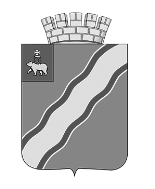 ДУМАКРАСНОКАМСКОГО ГОРОДСКОГО ОКРУГАПЕРМСКОГО КРАЯРЕШЕНИЕ 12.12.2019                                                                                                              №О внесении изменений в Положение о Контрольно-счетной палате Краснокамского городского округа, утвержденное решением Краснокамской городской Думы от 28 ноября 2018 г. № 54В соответствии  с Федеральным законом от 26 июля 2019 г. № 199-ФЗ «О внесении изменений в Бюджетный кодекс Российской Федерации в части совершенствования государственного (муниципального) финансового контроля, внутреннего финансового контроля и внутреннего финансового аудита», Устав Краснокамского городского округа Пермского краяДума Краснокамского городского округа РЕШАЕТ:1. Внести следующие изменения в Положение о Контрольно-счетной палате Краснокамского городского округа, утвержденное решением Краснокамской городской Думы от 28 ноября 2018 г. № 54 (в редакции решения Краснокамской городской Думы от 01.02.2019 № 11):1.1. Абзац 18 пункта 8.1 главы VIII изложить в следующей редакции:«- контроль за соблюдением положений правовых актов, регулирующих бюджетные правоотношения, правовых актов, обусловливающих публичные нормативные обязательства и обязательства по иным физическим лицам из бюджетной системы Российской Федерации, а также за соблюдением условий муниципальных контрактов, договоров (соглашений) о предоставлении средств из бюджета Краснокамского городского округа».1.2. Абзац 21 пункта 8.1 главы VIII исключить. 1.3. Абзац 22 пункта 8.1 главы VIII изложить в следующей редакции:«- подготовка предложений по совершенствованию осуществления главными распорядителями бюджетных средств, главными администраторами доходов бюджета, главными администраторами источников финансирования дефицита бюджета Краснокамского городского округа внутреннего финансового аудита». 1.4. Абзац 4 пункта 9.4 главы IX изложить в следующей редакции:«- направляются финансовому управлению администрации Краснокамского городского округа уведомления о применении бюджетным мер принуждения».2. Решение подлежит опубликованию в специальном выпуске «Официальные материалы органов местного самоуправления Краснокамского городского округа» газеты «Краснокамская звезда».3. Контроль за исполнением настоящего решения возложить на комиссию по социальной политике Думы Краснокамского городского округа (Д.В. Бабкин).Глава городского округа - глава администрации Краснокамского городского округа                                           И.Я. БыкаризПредседатель ДумыКраснокамского городского округа                                         М.Ю. Трухин